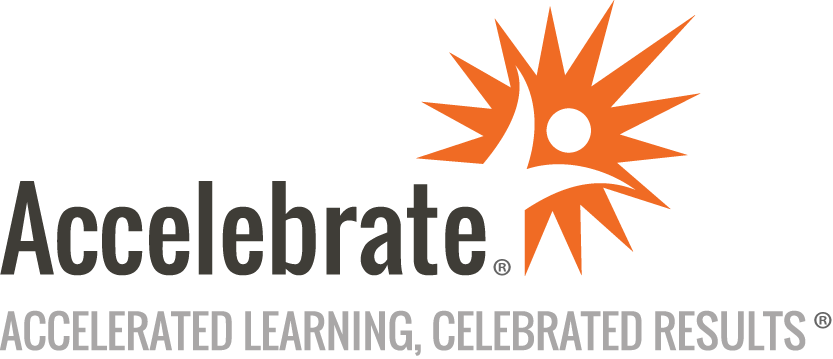 Office Influence in a Virtual WorldCourse Number: ITL-130
Duration: 1 dayOverviewThis Office Influence in a Virtual World training course teaches students the concepts, techniques, and tactics to enhance the effectiveness of their coworkers and staff while working remotely.Note: A condensed version of this class can be delivered as a two-hour, engaging seminar upon request.PrerequisitesNo prior experience is presumed.MaterialsAll attendees receive comprehensive courseware covering all topics in the course.Software Needed on Each Student PCFor in-person deliveries, attendees do not need computers for this course. We will provide full classroom setup instructions that will include seating in small groups, with supplies such as flipcharts, sticky notes, markers, and pens for the attendees and a projector and Internet connection for the instructor's laptop.Online deliveries for this interactive training will use an online meeting platform (such as Zoom, WebEx, GoTo, or Teams) to have face-to-face contact online, including use of breakout rooms for group activities.ObjectivesIncrease their knowledge of key influence concepts, techniques, and practicesEnhance their ability to influence those inside and outside their organizationCreate their own action plan designed to maximize their office influenceOutlineInitial Thoughts on InfluencePush and Pull InfluencersInfluence ComponentsInfluence AttributesInfluence ProfilesSituational InfluenceInfluencing PrioritizationInfluence Building PlaybookAction/Reaction in ActionInfluence Tips, Tricks, and Techniques